БОЙОРОҠ                                                             ПОСТАНОВЛЕНИЕ    31.01.2020й.			          № 1/5                    31.01.2020г.Об утверждении Порядка составления и ведения кассового плана исполнения бюджета сельского поселения Старобаишевский сельсовет муниципального района Дюртюлинский район Республики Башкортостан (с изм. от 19.05.2020 № 5/1)	В соответствии со статьей 217.1 Бюджетного кодекса Российской Федерации и Федеральным законом «Об общих принципах организации местного  самоуправления  в Российской Федерации» № 131-ФЗ от 06.10.2003г.,ПОСТАНОВЛЯЮ:Утвердить прилагаемый Порядок составления и ведения кассового плана исполнения бюджета сельского поселения Старобаишевский сельсовет муниципального района Дюртюлинский район Республики Башкортостан.Контроль за исполнением настоящего приказа оставляю за собой. Глава сельского поселения                                                            И.И.Хамиев  УтвержденПостановлением администрации сельского поселения Старобаишевский сельсовет муниципального района Дюртюлинский район Республики Башкортостан                           от 31.01 . N1/5ПОРЯДОКСОСТАВЛЕНИЯ И ВЕДЕНИЯ КАССОВОГО ПЛАНА ИСПОЛНЕНИЯ БЮДЖЕТАСЕЛЬСКОГО ПОСЕЛЕНИЯ СТАРОБАИШЕВСКИЙ СЕЛЬСОВЕТ МУНИЦИПАЛЬНОГО РАЙОНА ДЮРТЮЛИНСКИЙ РАЙОН РЕСПУБЛИКИ БАШКОРТОСТАН В ТЕКУЩЕМ ФИНАНСОВОМ ГОДУI. ОБЩИЕ ПОЛОЖЕНИЯ1. Настоящий Порядок составления и ведения кассового плана исполнения бюджета сельского поселения Старобаишевский  сельсовет  муниципального района Дюртюлинский район Республики Башкортостан в текущем финансовом году (далее - Порядок) разработан в соответствии со статьей 217.1 Бюджетного кодекса Российской Федерации и определяет правила составления и ведения кассового плана исполнения бюджета сельского поселения Старобаишевский  сельсовет  муниципального района Дюртюлинский район Республики Башкортостан.2. Кассовый план исполнения бюджета сельского поселения Старобаишевский  сельсовет  муниципального района Дюртюлинский район Республики Башкортостан (далее - кассовый план) на очередной финансовый год составляется по форме согласно приложению N 4 к настоящему Порядку и утверждается главой администрации сельского поселения Старобаишевский  сельсовет  муниципального района Дюртюлинский район Республики Башкортостан (лицом, исполняющим его обязанности).3. Составление и ведение кассового плана осуществляется на основании:показателей для кассового плана по кассовым поступлениям доходов бюджета сельского поселения Старобаишевский  сельсовет  муниципального района Дюртюлинский район Республики Башкортостан, формируемых в порядке, предусмотренном главой II настоящего Порядка;показателей для кассового плана по кассовым выплатам по расходам бюджета сельского поселения Старобаишевский  сельсовет  муниципального района Дюртюлинский район Республики Башкортостан, формируемых в порядке, предусмотренном главой III настоящего Порядка;показателей для кассового плана по кассовым поступлениям и кассовым выплатам по источникам финансирования дефицита бюджета сельского поселения Старобаишевский   сельсовет  муниципального района Дюртюлинский район Республики Башкортостан, формируемых в порядке, предусмотренном главой IV настоящего Порядка;иных необходимых показателей.4. Уточнение и представление показателей для кассового плана осуществляется в порядке, предусмотренном главами II - IV настоящего Порядка.II. ПОРЯДОК СОСТАВЛЕНИЯ, УТОЧНЕНИЯ И ПРЕДСТАВЛЕНИЯПОКАЗАТЕЛЕЙ ДЛЯ КАССОВОГО ПЛАНА ПО КАССОВЫМ ПОСТУПЛЕНИЯМДОХОДОВ БЮДЖЕТА СЕЛЬСКОГО ПОСЕЛЕНИЯ СТАРОБАИШЕВСКИЙ СЕЛЬСОВЕТ  МУНИЦИПАЛЬНОГО РАЙОНА ДЮРТЮЛИНСКИЙ РАЙОН РЕСПУБЛИКИ БАШКОРТОСТАН5. Показатели для кассового плана по кассовым поступлениям доходов бюджета сельского поселения Старобаишевский  сельсовет  муниципального района Дюртюлинский район Республики Башкортостан формируются на основании сведений о помесячном распределении поступлений доходов в бюджет сельского поселения Старобаишевский  сельсовет  муниципального района Дюртюлинский район Республики Башкортостан(приложение N 1 к настоящему Порядку).6. В целях составления кассового плана не позднее десятого рабочего дня со дня принятия решения Совета сельского поселения Старобаишевский    сельсовет  муниципального района Дюртюлинский район Республики Башкортостан о бюджете сельского поселения Старобаишевский    сельсовет  муниципального района Дюртюлинский район Республики Башкортостан на очередной финансовый год и плановый период формируется помесячное распределение поступлений соответствующих доходов в бюджет сельского поселения Старобаишевский    сельсовет  муниципального района Дюртюлинский район Республики Башкортостан на текущий финансовый год: главными администраторами доходов бюджета сельского поселения Старобаишевский  сельсовет муниципального района Дюртюлинский район Республики Башкортостан по налоговым и неналоговым доходам в администрацию сельского поселения Старобаишевский  сельсовет муниципального района Дюртюлинский район Республики Башкортостан, осуществляющий функции по составлению и ведению кассового плана (далее- Администрация).7. В целях ведения кассового плана главные администраторы доходов бюджета сельского поселения Старобаишевский  сельсовет муниципального района Дюртюлинский район Республики Башкортостан формируют уточненные сведения о помесячном распределении администрируемых ими поступлений соответствующих доходов бюджета сельского поселения Старобаишевский    сельсовет  муниципального района Дюртюлинский район Республики Башкортостан на текущий финансовый год (приложение N 1 к настоящему Порядку).При уточнении сведений о помесячном распределении поступлений доходов в бюджет  сельского поселения Старобаишевский    сельсовет  муниципального района Дюртюлинский район на текущий финансовый год, указываются фактические кассовые поступления доходов в бюджет сельского поселения Старобаишевский    сельсовет муниципального района Дюртюлинский район Республики Башкортостан за отчетный период, и уточняются соответствующие показатели периода, следующего за текущим месяцем.Уточненные сведения о помесячном распределении поступлений соответствующих доходов в бюджет сельского поселения Старобаишевский  сельсовет муниципального района Дюртюлинский район Республики Башкортостан на текущий финансовый год представляются в электронном виде главными администраторами доходов бюджета сельского поселения Старобаишевский  сельсовет муниципального района Дюртюлинский район Республики Башкортостан по налоговым и неналоговым доходам, по безвозмездным поступлениям в Администрацию сельского поселения Старобаишевский  сельсовет муниципального района Дюртюлинский район  Республики Башкортостан в электронном виде – ежемесячно, не позднее пятого рабочего дня текущего месяца.В случае отклонения фактических поступлений по видам доходов бюджета сельского поселения Старобаишевский    сельсовет муниципального района Дюртюлинский район Республики Башкортостан в отчетном периоде от соответствующего показателя прогноза помесячного распределения доходов бюджета на текущий финансовый год, утвержденного в установленном порядке, на величину более чем 15 процентов от указанного показателя, пояснительная записка с отражением причин указанного отклонения ежемесячно в срок до 15 числа месяца, следующего за отчетным периодом, представляется Главе администрации сельского поселения Старобаишевский    сельсовет муниципального района Дюртюлинский район Республики Башкортостан (далее - Глава администрации).8.  Прогноз поступлений доходов в бюджет сельского поселения Старобаишевский    сельсовет муниципального района Дюртюлинский район Республики Башкортостан на текущий финансовый год с помесячным распределением поступлений в разрезе кодов классификации доходов бюджетов Российской Федерации составляется  (приложение N 5 к настоящему Порядку): в целях составления кассового плана - не позднее третьего рабочего дня января года, следующего за отчетным;в целях ведения кассового плана в период с февраля по декабрь текущего финансового года - ежемесячно не позднее пятого рабочего дня текущего месяца.III. ПОРЯДОК СОСТАВЛЕНИЯ, УТОЧНЕНИЯ И ПРЕДСТАВЛЕНИЯПОКАЗАТЕЛЕЙ ДЛЯ КАССОВОГО ПЛАНА ПО КАССОВЫМ ВЫПЛАТАМ ПОРАСХОДАМ  БЮДЖЕТА СЕЛЬСКОГО ПОСЕЛЕНИЯ СТАРОБАИШЕВСКИЙ СЕЛЬСОВЕТ МУНИЦИПАЛЬНОГО РАЙОНА ДЮРТЮЛИНСКИЙ  РАЙОН РЕСПУБЛИКИ БАШКОРТОСТАН9. Показатели для кассового плана по кассовым выплатам по расходам бюджета сельского поселения Старобаишевский    сельсовет  муниципального района Дюртюлинский район Республики Башкортостан формируются на основании:сводной бюджетной росписи бюджета сельского поселения Старобаишевский  сельсовет  муниципального района Дюртюлинский район Республики Башкортостан;прогнозов кассовых выплат по расходам бюджета сельского поселения Старобаишевский    сельсовет  муниципального района Дюртюлинский район Республики Башкортостан на текущий финансовый год с помесячной детализацией (приложение N 2 к настоящему Порядку).10. В целях составления кассового плана:Администрация сельского поселения Старобаишевский  сельсовет муниципального района Дюртюлинский район Республики Башкортостан, как главный распорядитель средств бюджета сельского поселения Старобаишевский  сельсовет муниципального района Дюртюлинский район Республики Башкортостан формирует прогноз кассовых выплат по расходам бюджета сельского поселения Старобаишевский  сельсовет муниципального района Дюртюлинский район Республики Башкортостан на текущий финансовый год с помесячной детализацией не позднее пятого рабочего дня со дня принятия решения Совета сельского поселения Старобаишевский  сельсовет муниципального района Дюртюлинский район Республики Башкортостан о бюджете сельского поселения Старобаишевский  муниципального района Дюртюлинский район Республики Башкортостан на очередной финансовый год и плановый период  (приложение № 2 к настоящему Порядку).11. В целях ведения кассового плана Администрацией, как главным распорядителем средств бюджета сельского поселения Старобаишевский  сельсовет Дюртюлинский район Республики Башкортостан, формируется уточненный прогноз кассовых выплат по расходам бюджета сельского поселения Старобаишевский    сельсовет муниципального района Дюртюлинский район Республики Башкортостан на текущий финансовый год с помесячной детализацией (приложение N 2 к настоящему Порядку).Уточнение прогнозов кассовых выплат по расходам бюджета сельского поселения Старобаишевский    сельсовет  муниципального района Дюртюлинский район Республики Башкортостан на текущий финансовый год осуществляется:в связи с внесением изменений в показатели сводной бюджетной росписи бюджета сельского поселения Старобаишевский    сельсовет муниципального района Дюртюлинский район Республики Башкортостан - по мере внесения изменений в показатели сводной бюджетной росписи бюджета сельского поселения Старобаишевский    сельсовет муниципального района Дюртюлинский район Республики Башкортостан;на основании информации о кассовом исполнении бюджета сельского поселения Старобаишевский    сельсовет муниципального района Дюртюлинский район Республики Башкортостан по расходам в период с февраля по декабрь текущего финансового года - ежемесячно не позднее пятого рабочего дня текущего месяца.При уточнении прогнозов кассовых выплат указываются фактические кассовые выплаты по расходам бюджета сельского поселения Старобаишевский    сельсовет  муниципального района Дюртюлинский район Республики Башкортостан за отчетный период и уточняются соответствующие показатели периода, следующего за отчетным месяцем.  В случае отклонения кассовых выплат по расходам бюджета сельского поселения Старобаишевский    сельсовет муниципального района Дюртюлинский район Республики Башкортостан в отчетном периоде от соответствующего показателя прогноза кассовых выплат на величину более чем 15 процентов от указанного показателя, Главе администрации представляется пояснительная записка с отражением причин указанного отклонения ежемесячно не позднее 15 числа месяца, следующего за отчетным периодом.IV. ПОРЯДОК СОСТАВЛЕНИЯ, УТОЧНЕНИЯ И ПРЕДСТАВЛЕНИЯПОКАЗАТЕЛЕЙ ДЛЯ КАССОВОГО ПЛАНА ПО КАССОВЫМ ПОСТУПЛЕНИЯМ ИКАССОВЫМ ВЫПЛАТАМ ПО ИСТОЧНИКАМ ФИНАНСИРОВАНИЯ ДЕФИЦИТАБЮДЖЕТА СЕЛЬСКОГО ПОСЕЛЕНИЯ СТАРОБАИШЕВСКИЙ   СЕЛЬСОВЕТ  МУНИЦИПАЛЬНОГО РАЙОНА ДЮРТЮЛИНСКИЙ РАЙОН РЕСПУБЛИКИ БАШКОРТОСТАН12. Показатели для кассового плана по кассовым поступлениям и кассовым выплатам по источникам финансирования дефицита бюджета сельского поселения Старобаишевский    сельсовет  муниципального района Дюртюлинский район Республики Башкортостан формируются на основании:сводной бюджетной росписи бюджета сельского поселения Старобаишевский    сельсовет  муниципального района Дюртюлинский район Республики Башкортостан по источникам финансирования дефицита бюджета сельского поселения Старобаишевский    сельсовет  муниципального района Дюртюлинский район Республики Башкортостан;прогноза кассовых поступлений и кассовых выплат по источникам финансирования дефицита бюджета сельского поселения Старобаишевский    сельсовет  муниципального района Дюртюлинский район Республики Башкортостан на текущий финансовый год с помесячной детализацией (приложение N 3 к настоящему Порядку);13. Не позднее пятого рабочего дня со дня принятия решения Совета о бюджете сельского поселения Старобаишевский    сельсовет муниципального района Дюртюлинский район Республики Башкортостан на очередной финансовый год и плановый период составляется прогноз кассовых поступлений и кассовых выплат по источникам финансирования дефицита бюджета сельского поселения Старобаишевский    сельсовет муниципального района Дюртюлинский район Республики Башкортостан на текущий финансовый год с помесячной детализацией (приложение N 3 к настоящему Порядку).14. В целях ведения кассового плана  главными администраторами источников финансирования дефицита бюджета сельского поселения Старобаишевский    сельсовет  муниципального района Дюртюлинский район Республики Башкортостан формируется уточненный прогноз кассовых поступлений и кассовых выплат по источникам финансирования дефицита бюджета сельского поселения Старобаишевский    сельсовет  муниципального района Дюртюлинский район Республики Башкортостан на текущий финансовый год с помесячной детализацией. При уточнении указываются фактические кассовые поступления и кассовые выплаты по источникам финансирования дефицита бюджета за отчетный период и уточняются соответствующие показатели периода, следующего за отчетным месяцем.Уточненный прогноз кассовых поступлений и кассовых выплат по источникам финансирования дефицита бюджета  на текущий финансовый год с детализацией по месяцам представляется главными администраторами источников финансирования дефицита бюджета в период с февраля по декабрь текущего финансового года  ежемесячно не позднее четвертого рабочего дня текущего месяца.В случае отклонения кассовых выплат и кассовых поступлений по источникам финансирования дефицита бюджета  в отчетном периоде от соответствующего показателя прогноза на величину более чем 15 процентов, Главе администрации представляется пояснительная записка с отражением причин указанного отклонения ежемесячно не позднее 15 числа месяца, следующего за отчетным периодом.V. ПОРЯДОК СВОДА, СОСТАВЛЕНИЯ И ВЕДЕНИЯ КАССОВОГО ПЛАНАИСПОЛНЕНИЯ БЮДЖЕТА СЕЛЬСКОГО ПОСЕЛЕНИЯ СТАРОБАИШЕВСКИЙ   СЕЛЬСОВЕТ  МУНИЦИПАЛЬНОГО РАЙОНА ДЮРТЮЛИНСКИЙ РАЙОН РЕСПУБЛИКИ БАШКОРТОСТАН15. В целях составления и ведения кассового плана на текущий финансовый год с помесячной детализацией администрация сельского поселения Старобаишевский    сельсовет  муниципального района Дюртюлинский район Республики Башкортостан вносит остаток на едином счете бюджета сельского поселения Старобаишевский    сельсовет  муниципального района Дюртюлинский район Республики Башкортостан  на начало финансового года в приложении N 4 к настоящему Порядку.16. Кассовый план на текущий финансовый год с помесячной детализацией составляется Администрацией (приложение N 4 к настоящему Порядку) и представляется Главе администрации и в Муниципальное казенное учреждение "Централизованная бухгалтерия администраций городского и сельских поселений муниципального района Дюртюлинский район Республики Башкортостан" не позднее 15 рабочего дня со дня принятия решения Совета о бюджете сельского поселения Старобаишевский    сельсовет  муниципального района Дюртюлинский район Республики Башкортостан на очередной финансовый год и плановый период.При необходимости показатели кассового плана (приложение N 4 к настоящему Порядку) могут уточняться и дополняться иными необходимыми показателями, не влияющими на общую структуру показателей кассового плана.17. Муниципальное казенное учреждение "Централизованная бухгалтерия администраций городского и сельских поселений муниципального района Дюртюлинский район Республики Башкортостан" в период с февраля по декабрь текущего финансового года ежемесячно не позднее десятого рабочего дня текущего месяца вносит уточнения в кассовый план на текущий финансовый год с помесячной детализацией на основании уточненных прогнозов, полученных от администрации сельского поселения Старобаишевский    сельсовет  муниципального района Дюртюлинский район Республики Башкортостан.Приложение N 1к Порядку составленияи ведения кассового плана исполнениябюджета сельского поселения Старобаишевский   сельсовет муниципального района Дюртюлинский район Республики Башкортостанв текущем финансовом году                                                                     СВЕДЕНИЯ О                                                   ПОМЕСЯЧНОМ РАСПРЕДЕЛЕНИИ ПОСТУПЛЕНИЙ ДОХОДОВ                                                  В БЮДЖЕТ СЕЛЬСКОГО ПОСЕЛЕНИЯ Старобаишевский   СЕЛЬСОВЕТ МУНИЦИПАЛЬНОГО РАЙОНА ДЮРТЮЛИНСКИЙ РАЙОН РЕСПУБЛИКИ БАШКОРТОСТАН НА 20____ ГОД                                    ┌──────────────┐                                                                      N ____                                                        │     КОДЫ     │                                                                                                                                    ├──────────────┤                                                                                                                                    │              │                                                                                                                                    ├──────────────┤                                                       от "_____" ________________ 20___ г.                                     Дата│              │                                                                                                                                    ├──────────────┤                                                                                                                                    │              │                                                                                                                                    ├──────────────┤Главный администратор доходов                                                                                                 по ППП│              │Бюджета СЕЛЬСКОГО ПОСЕЛЕНИЯ                                                                                                         ├──────────────┤(соответствующий отраслевой отдел)                                                                                                  │              │Единица измерения: руб.                                                                                                      по ОКЕИ│     383      │                                                                                                                                    └──────────────┘Руководитель        _____________   ___________________________________                     (подпись)         (расшифровка подписи)Исполнитель    _____________ ____________ ______________________ ___________                (должность)    (подпись)  (расшифровка подписи)  (телефон)"_____" __________________ 20___ г.Приложение N 2                                                                                					                                           к Порядку составления и ведения кассового плана исполнениябюджета сельского поселения Старобаишевский   сельсовет муниципального района Дюртюлинский район Республики Башкортостанв текущем финансовом годуПРОГНОЗ КАССОВЫХ ВЫПЛАТ ПО РАСХОДАМ                                                       БЮДЖЕТА СЕЛЬСКОГО ПОСЕЛЕНИЯ Старобаишевский   СЕЛЬСОВЕТ МУНИЦИПАЛЬНОГО РАЙОНА                                                   ДЮРТЮЛИНСКИЙ РАЙОН РЕСПУБЛИКИ БАШКОРТОСТАН N ____                                 ┌──────────────┐                                                                                                                                    │     КОДЫ     │                                                                                                                                    ├──────────────┤                                                                                                                                    │              │                                                                                                                                    ├──────────────┤                                                   от "______" ________________ 20___ г.                                        Дата│              │                                                                                                                                    ├──────────────┤                                                                                                                                    │              │Главный распорядитель средств бюджета                                                                                               ├──────────────┤Сельского поселения                                                                                                           по ППП│              │(соответствующий отраслевой отдел)                                                                                                  ├──────────────┤                                                                                                                                    │              │Единица измерения: руб.                                                                                                      по ОКЕИ│     383      │                                                                                                                                    └──────────────┘Руководитель        _____________   ___________________________________                         (подпись)         (расшифровка подписи)Исполнитель    _____________ ____________ ______________________ ___________                (должность)    (подпись)  (расшифровка подписи)  (телефон)"_____" __________________ 20___ г.Приложение N 3                                           к Порядку составления и ведения кассового плана исполнениябюджета сельского поселения Старобаишевский   сельсовет муниципального района Дюртюлинский район Республики Башкортостанв текущем финансовом году                                                  ПРОГНОЗ КАССОВЫХ ПОСТУПЛЕНИЙ И КАССОВЫХ ВЫПЛАТ ПО                                      ИСТОЧНИКАМ ФИНАНСИРОВАНИЯ ДЕФИЦИТА БЮДЖЕТА СЕЛЬСКОГО ПОСЕЛЕНИЯ Старобаишевский   СЕЛЬСОВЕТ                                     МУНИЦИПАЛЬНОГО РАЙОНА ДЮРТЮЛИНСКИЙ РАЙОН РЕСПУБЛИКИ БАШКОРТОСТАН N ___                           ┌──────────────┐                                                                                                                                      │     КОДЫ     │                                                                                                                                      ├──────────────┤                                                                                                                                      │              │                                                                                                                                      ├──────────────┤                                                        от "_____" __________________ 20__ г.                                     Дата│              │                                                                                                                                      ├──────────────┤                                                                                                                                      │              │                                                                                                                                      ├──────────────┤                                                                                                                                по ППП│              │Главный администратор источников финансирования дефицита бюджета сельского поселения      ______________________________              ├──────────────┤(соответствующий отраслевой отдел)                                                                                                    │              │                                                                                                                                      │              │Единица измерения: руб.                                                                                                        по ОКЕИ│     383      │                                                                                                                                      └──────────────┘Руководитель        _____________   ___________________________________                    (подпись)         (расшифровка подписи)Исполнитель    _____________ ____________ ______________________ ___________                (должность)    (подпись)  (расшифровка подписи)  (телефон)"_____" __________________ 20___ г.Приложение N 4                                           к Порядку составления и ведения кассового плана исполнениябюджета сельского поселения Старобаишевский   сельсовет муниципального района Дюртюлинский район Республики Башкортостанв текущем финансовом году                                                    УТВЕРЖДАЮ                                                    _________ _____________                                                    (подпись) (И.О.Фамилия)                                                    "__" ________ 20__ г.                              КАССОВЫЙ ПЛАН          ИСПОЛНЕНИЯ БЮДЖЕТА СЕЛЬСКОГО ПОСЕЛЕНИЯ Старобаишевский   СЕЛЬСОВЕТ МУНИЦИПАЛЬНОГО РАЙОНА ДЮРТЮЛИНСКИЙ РАЙОН РЕСПУБЛИКИ БАШКОРТОСТАН на 20__ г.                       на "__" ___________ 20__ г.Наименование органа,осуществляющего составлениеи ведение кассового планаисполнения бюджета     АДМИНИСТРАЦИИ СЕЛЬСКОГО ПОСЕЛЕНИЯ Старобаишевский    СЕЛЬСОВЕТ МУНИЦИПАЛЬНОГО РАЙОНА РЕСПУБЛИКИ БАШКОРТОСТАНЕдиница измерения: руб.Приложение N 5                                           к Порядку составления и ведения кассового плана исполнениябюджета сельского поселения Старобаишевский   сельсовет муниципального района Дюртюлинский район Республики Башкортостанв текущем финансовом году                                 СВЕДЕНИЯ      О ПОМЕСЯЧНОМ РАСПРЕДЕЛЕНИИ ПОСТУПЛЕНИЙ НАЛОГОВЫХ И НЕНАЛОГОВЫХ ДОХОДОВ В БЮДЖЕТ СЕЛЬСКОГО ПОСЕЛЕНИЯ Старобаишевский   СЕЛЬСОВЕТ МУНИЦИПАЛЬНОГО РАЙОНА ДЮРТЮЛИНСКИЙ РАЙОН РЕСПУБЛИКИ БАШКОРТОСТАН НА 20__ ГОД                       на "__" ___________ 20__ г.Администрации СП Старобаишевский  сельсовет МР Дюртюлинский район РБЕдиница измерения: руб.Начальник отдела                             _________    _______________________                             (подпись)     (расшифровка подписи)Исполнитель ______________ ___________ _____________________ _________              (должность)   (подпись)  (расшифровка подписи) (телефон)СОГЛАСОВАНОГлава администрации (иное уполномоченное лицо)_________  _____________(подпись)  (И.О.Фамилия)"__" __________ 20__ г.Башҡортостан РеспубликаhыДүртөйлө районымуниципаль районыныңИҫке Байыш ауыл советыауыл биләмәhебашлыгыЙәштәр урамы,3, Иҫке Байыш ауылы, Дүртөйлө районы, Башҡортостан  Республикаһы, 452307,Тел/факс (34787) 63-2-31,E-mail: baish@ufamts.ru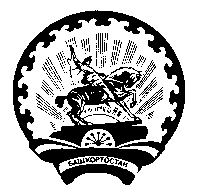 Главасельского поселенияСтаробаишевский сельсоветмуниципального районаДюртюлинский районРеспублики БашкортостанМолодежная ул., 3, с.Старобаишево, Дюртюлинский район, Республика Башкортостан, 452307,Тел/факс (34787)  63-2-31E-mail: baish@ufamts.ruГлавасельского поселенияСтаробаишевский сельсоветмуниципального районаДюртюлинский районРеспублики БашкортостанМолодежная ул., 3, с.Старобаишево, Дюртюлинский район, Республика Башкортостан, 452307,Тел/факс (34787)  63-2-31E-mail: baish@ufamts.ruНаименование показателяКод БКянварьфевральмартИтого за 1 кварталапрельмайиюньИтого за 1 полугодиеиюльавгустсентябрьИтого за 9 месяцевоктябрьноябрьдекабрьИтого за год123456789101112131415161718ИТОГОНаименование показателяКод БКянварьфевральмартИтого за 1 кварталапрельмайиюньИтого за 1 полугодиеиюльавгустсентябрьИтого за 9 месяцевоктябрьноябрьдекабрьИтого за год123456789101112131415161718ИТОГОНаименование показателяКод БКянварьфевральмартИтого за 1 кварталапрельмайиюньИтого за 1 полугодиеиюльавгустсентябрьИтого за 9 месяцевоктябрьноябрьдекабрьИтого за год123456789101112131415161718Кассовые выплаты, всегоКассовые поступления, всегоИТОГОНаименование показателяКод строкиянварьфевральмартИтого за 1 кварталапрельмайиюньИтого за 1 полугодиеиюльавгустсентябрьИтого за 9 месяцевоктябрьноябрьдекабрьИтого за год123456789101112131415161718Остатки на едином счете бюджета сельского поселения  на начало отчетного периода0100Кассовые поступления - всего,в том числе:0200Налоговые и неналоговые доходы,в том числе:0210налоговые доходы0211неналоговые доходы0212Безвозмездные поступления0230Поступления источников финансирования дефицита бюджета сельского поселения - всего,из них:0240размещение государственных ценных бумаг0241привлечение бюджетных кредитов от бюджетов других уровней0241_1получение кредитов кредитных организаций0241_2продажа акций и иных форм участия в капитале0242возврат бюджетных кредитов юридическими лицами0243возврат бюджетных кредитов нижестоящими бюджетами0244привлечение средств организаций, учредителем которых является сельского поселения0245возврат средств бюджета муниципального района из банковских депозитов0246Кассовые выплаты - всего,0300в том числе расходы,из них:0310безвозмездные перечисления0311межбюджетные трансферты,в том числе:0312территориальный заказ по содержанию, ремонту, капитальному ремонту, строительству и реконструкции автомобильных дорог общего пользования регионального и межмуниципального значения и автомобильных дорог общего пользования местного значения0312_2Муниципальная адресная инвестиционная программа0312_3Обслуживание муниципального внутреннего долга0313Территориальный заказ по содержанию, ремонту, капитальному ремонту, строительству и реконструкции автомобильных дорог общего пользования регионального и межмуниципального значения и автомобильных дорог общего пользования местного значения0323Муниципальная адресная инвестиционная программа0324Выплаты из источников финансирования дефицита бюджета сельского поселения - всего,из них:0330погашение государственных ценных бумаг0331погашение бюджетных кредитов, полученных от бюджетов других уровней0332погашение кредитов, полученных от кредитных организаций0333предоставление бюджетных кредитов нижестоящим бюджетам0334возврат средств организаций, учредителем которых является сельское поселение0335размещение средств бюджета сельского поселения  на банковские депозиты0336Сальдо операций по поступлениям и выплатам0400Остатки на едином счете бюджета сельского поселения на конец отчетного периода0700Наименование показателяКод БКянварьфевральмартИтого за 1 кварталапрельмайиюньИтого за 1 полугодиеиюльавгустсентябрьИтого за 9 месяцевоктябрьноябрьдекабрьИтого за год123456789101112131415161718Налоговые и неналоговые доходы, в том числе:0210налоговые доходы0211неналоговые доходы0212.